INSTITUCIÓN  EDUCATIVA LA SALLE DE CAMPOAMOR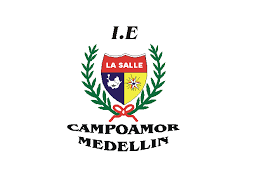 TEMATICA DE QUIMICA 10ABC PARA PRUEBA DE SUFICIENCIA PARA 2022AREA: QUIMICA  INORGANICADOCENTE: ALBA ROCIO GIRALDOGRADO: 10 ABC                                                                                             ACCION EVALUATIVA: Evaluación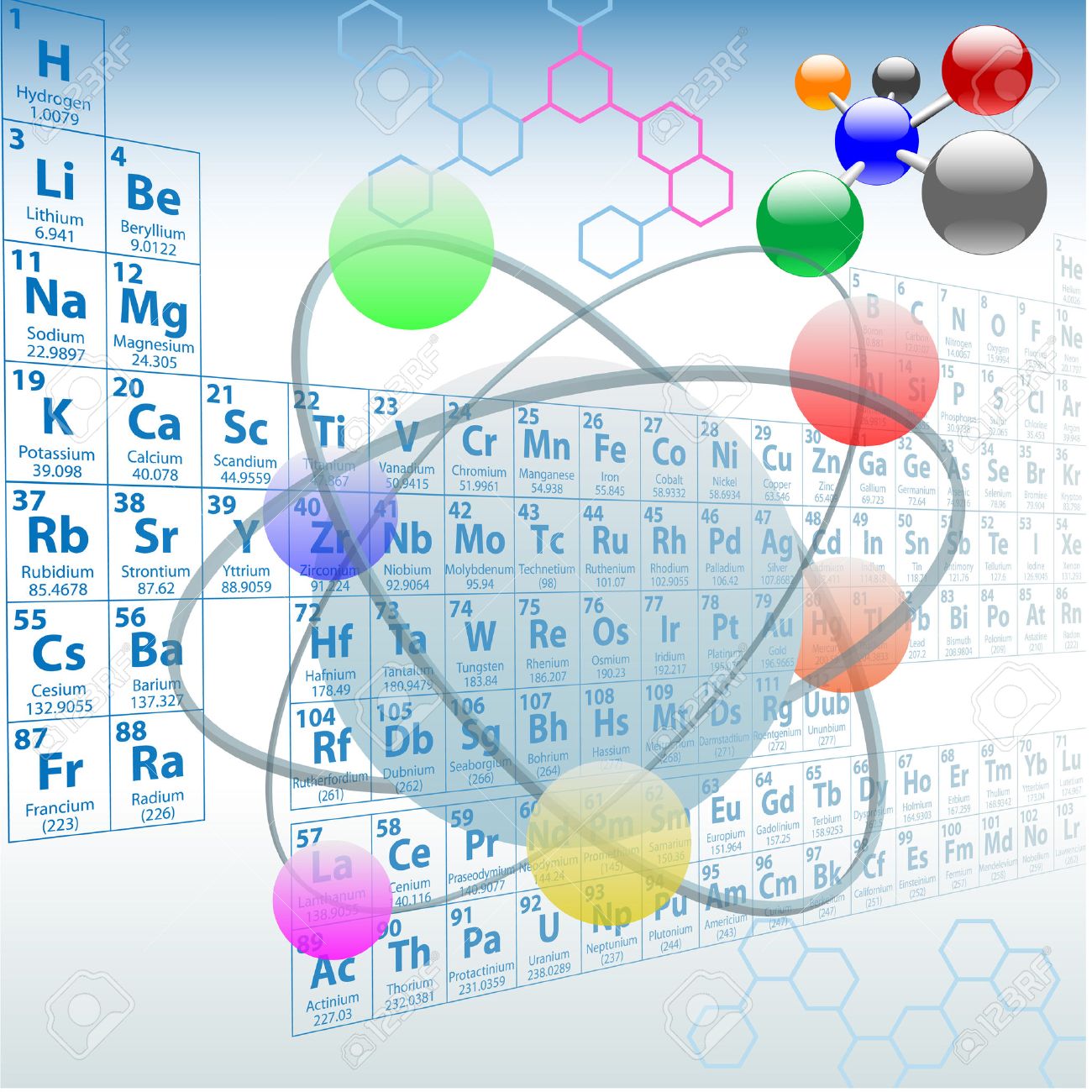  TEMATICAS DE ESTUDIO:    ASPECTOS FISICOQUIMICOS DE LAS SUSTANCIAS                           Propiedades de la materia y energíaModelos y estructura del, átomoTabla periódica y configuración electrónicaBIBLIOGRAFIA: Cuaderno de clase, textos de química décimo, google y te puedes ayudar con los siguientes  link  https://www.youtube.com/watch?v=H761xWKiEJghttps://www.youtube.com/watch?v=8uvluIhFX9Ihttps://www.youtube.com/watch?v=ioWNN6lGGNwASPECTOS ANALITICOS S DE LAS SUSTANCIASNomenclatura   y fórmulas químicasTipos de reacciones químicasBIBLIOGRAFIA: Cuaderno de clase, textos de química decimo, google y te puedes ayudar con los siguientes  link  https://www.youtube.com/watch?v=4FdLXk1Jv3Ehttps://www.youtube.com/watch?v=_7zWNAhZ0LcASPECTOS FISICOQUIMICOS S DE LAS MEZCLAS	Leyes de los gases y sus propiedades. Ejercicios de Boyle, Gay  y gases idealesBIBLIOGRAFIA: Cuaderno de clase, textos química de décimo, google y te puedes ayudar con los siguientes  link  https://www.youtube.com/watch?v=9EH3-kwImnIASPECTOS ANALITICOS DE LAS MEZCLASClasificación de soluciones y ejercicios de Molaridad, molalidad y normalidadBIBLIOGRAFIA: Cuaderno de clase, textos química de décimo, google y te puedes ayudar con los siguientes  linkhttps://www.youtube.com/watch?v=IV00xeBk5qU